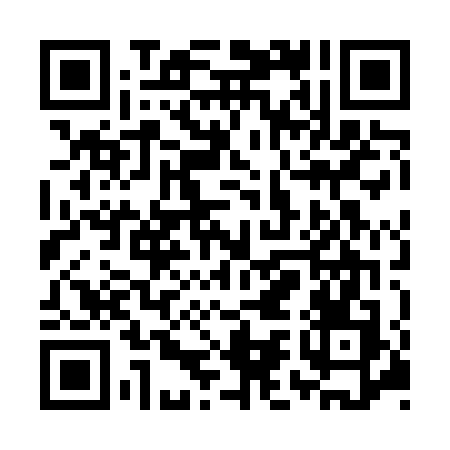 Ramadan times for Yevlakh, AzerbaijanMon 11 Mar 2024 - Wed 10 Apr 2024High Latitude Method: NonePrayer Calculation Method: Muslim World LeagueAsar Calculation Method: ShafiPrayer times provided by https://www.salahtimes.comDateDayFajrSuhurSunriseDhuhrAsrIftarMaghribIsha11Mon5:385:387:091:014:196:546:548:2012Tue5:375:377:081:014:206:556:558:2113Wed5:355:357:061:014:206:566:568:2214Thu5:335:337:041:004:216:576:578:2315Fri5:325:327:031:004:226:586:588:2416Sat5:305:307:011:004:226:596:598:2517Sun5:285:286:591:004:237:017:018:2718Mon5:265:266:5812:594:237:027:028:2819Tue5:255:256:5612:594:247:037:038:2920Wed5:235:236:5412:594:247:047:048:3021Thu5:215:216:5312:584:257:057:058:3122Fri5:195:196:5112:584:257:067:068:3223Sat5:175:176:4912:584:267:077:078:3424Sun5:165:166:4812:584:267:087:088:3525Mon5:145:146:4612:574:277:097:098:3626Tue5:125:126:4512:574:277:107:108:3727Wed5:105:106:4312:574:287:117:118:3828Thu5:085:086:4112:564:287:127:128:4029Fri5:065:066:4012:564:297:137:138:4130Sat5:055:056:3812:564:297:147:148:4231Sun5:035:036:3612:554:307:157:158:431Mon5:015:016:3512:554:307:167:168:452Tue4:594:596:3312:554:307:177:178:463Wed4:574:576:3112:554:317:187:188:474Thu4:554:556:3012:544:317:197:198:485Fri4:534:536:2812:544:327:207:208:506Sat4:514:516:2712:544:327:227:228:517Sun4:504:506:2512:534:327:237:238:528Mon4:484:486:2312:534:337:247:248:549Tue4:464:466:2212:534:337:257:258:5510Wed4:444:446:2012:534:337:267:268:56